Использование игровой технологии в образовательном процессе у  детей с общим недоразвитием речиЕкатерина Ракович,учитель-дефектологГУО «Красненский учебно-педагогический комплексдетский –сад средняя школа»Гродненская область       Место и роль игровой технологии в педагогическом процессе, сочетание элементов игры, воспитания и обучения во многом зависят от понимания педагогом возрастных особенностей психического и физического развития детей, функций и классификации педагогических игр.     Любая игра способствует воспитанию не одного, а нескольких качеств, требует участия различных органов и психических процессов, вызывает разнообразные эмоциональные переживания. Игра учит жить ребенка и трудиться в коллективе, воспитывает организаторские способности, волю, дисциплинированность, настойчивость и инициативу. Для детей дошкольников, страдающих различными речевыми расстройствами, игровая деятельность сохраняет свое значение и роль как необходимое условие всестороннего развития их личности и интеллекта. Дети с общим недоразвитием речи составляют основную массу детей, имеющих речевые нарушения, однако к каждому из них необходим личностный подход в рамках их индивидуальных возможностей. В общей массе разнообразных педагогических технологий игровая технология является наиболее приемлемой, так как отражает основу жизнедеятельности малышей.         Общее недоразвитие речи III уровня речевого развития является сложным системным нарушением речи, затрагивающим  все компоненты речевой системы: звукопроизношение, лексико-грамматический строй речи, связную речь, мелкую моторику, психические процессы. В нашем учреждении образования работает пункт коррекционно -педагогической помощи. Пункт, наряду с детьми имеющими различные речевые нарушения, посещают  дети с ОНР III уровня речевого развития. Основной задачей работы  учителя-дефектолога является коррекция и исправление недостатков речевого развития, улучшение общего интеллектуального развития детей. Она решается на коррекционно- развивающих занятиях  по исправлению звукопроизношения: индивидуальных, подгрупповых, групповых.   Большое внимание  уделяется развитию моторики артикуляционного аппарата, уточнению произношения имеющихся звуков, постановке отсутствующих звуков, автоматизации произношения звуков на материале разной сложности (слог, слово, предложение, текст). Малыши быстро утомляются, отвлекаются, отказываются от монотонных повторений и однообразных заданий, поэтому предпосылкой успеха, созданию благоприятных условий для проведения коррекционной работы является применение игровой технологии. Дети хотят играть!      Игровая технология  состоит из набора разнообразных игр, которые  имеют общую идею и обладают специфическими особенностями. Каждая игра, используемая мной, представляет собой перечень задач, которые ребёнок решает с помощью кубиков, кирпичиков, квадратов из картона или пластика, деталей из конструктора-механика наборов «Угадай-ка»,  и т.д.   Дети с удовольствием  играют с мячами, верёвками, резинками, камушками, орехами, пробками, пуговицами, палками, крупами, песком.      Игровая технология характеризуется разнообразием настольно-печатных игр, которые помогают уточнить и расширить представления детей об окружающем мире, систематизируют  знания, развивают  мыслительные процессы, способствуют развитию логического мышления, сосредоточенности, внимания. Для дошкольников складывание целого из частей – сложный процесс мышления. Он облегчается подбором предметов и сюжетов, знакомых ребенку по личному опыту, показом целой картинки, постепенным прибавлением частей, которые надо сложить. В настоящее время популярны пазлы (от англ. – игра на выдержку), где картинки разделены на множество частей (от 32 до 250).         Дидактические игры с предметами очень разнообразны по игровым материалам, различаются по содержанию, организации проведения. Игры с предметами дают возможность решать различные воспитательно-образовательные задачи: развивать мыслительные операции (анализ, синтез, сравнение, различение, обобщение, классификация), совершенствовать речь, воспитывать произвольность поведения, памяти, внимания.      Даже в одной и той же игре, но предлагаемой детям разного возраста, отличаются воспитательно-образовательные задачи, конкретное содержание. Например, в процессе игры «Чудесный мешочек» дети младшего возраста учатся называть предметы, их признаки, среднего – определять предмет на ощупь ( можно положить в мешочек игрушки, с  различными звуками(на определённый звук)). Дети, доставая предмет, называют его, а педагог оценивает и анализирует речь ребенка. Старшие – составляют описательный рассказ, классифицируют предметы по заданным признакам.        Одной из эффективных развивающих игр является лото. Его тематика разнообразна: «Зоологическое лото», «Сказки» и т.д. Логопедические лото-мозаики помогают закрепить правильное произношение звуков. В процессе игры воспитывается внимание детей, развивается память, связная речь. С помощью игры можно быстрее научить красиво, правильно говорить, научить дружно играть вместе и радоваться успехам товарищей. У детей появляется азарт, дух соревнования, который помогает закрепить произношение звуков.   Особенно интересны и эффективны сюжетно-ролевые игры,сделанные своими руками.Такие игры-инсценировки  помогают разговорить ребенка при обследовании, при постановке звуков, если ребенок стеснителен. А в бытовых ситуациях, воспроизводимых в рамках игры («кукла заболела», «покормить Машу» и т.д.) ребенок незаметно для себя ответит на вопросы учителя-дефектолога  и отработает  звуки.  Так во время сюжетно-ролевой игры на основе сказок «Стрекоза и Муравей»  и «Заюшкина избушка» мною создавались ситуации, в которых дети  имитировали разговор Зайца и Лисы (она просится к Зайцу в домик), Стрекозы и Муравья. Дети научились отказывать в  просьбе, не обижая того, кто обращается с просьбой. Я поначалу подсказывала вежливые слова, смягчающие отказ (к сожалению, нет места; извини, что не могу приютить), а позже дети научились сами объяснять причину отказа (у меня нет для тебя еды; надо спросить разрешения у родителей), обещали выполнить просьбу позже  (утеплю домик, пущу тебя; приеду из леса, тогда накормлю тебя). В итоге дети стали воспроизводить полученные навыки в ходе общения с родителями, друзьями. Игре предшествовала предупредительная работа (нельзя выражать отказ выражениями я не могу, я не дам, не буду есть, нужно пользоваться вежливыми словами: спасибо, извини, прости, объяснять причину отказа).              Итак, применение игровой технологии с учетом закономерностей и особенностей развития детей с ОНР III уровня речевого развития позволяет повысить эффективность коррекционного обучения, ускорить процесс подготовки дошкольников к обучению грамоте, предупредить появление у них вторичных расстройств письменной речи, а, следовательно, снизить риск их социальной   дизадаптации.       Используя опыт применения игровой технологии в процессе коррекционно-педагогической деятельности мне удавалось прийти к следующим выводам: игровая технология способствует  ускорению процесса  автоматизации звуков в самостоятельной      речи, развитию слухового и зрительного внимания, развитию мышления, формированию тактильной, слуховой, зрительной памяти, развитию движения пальцев рук.     Опыт показывает, что использование игровой технологии с детьми с ОНР ІІІ уровня речевого развития  помогает дошкольникам достичь навыков речевого и  интеллектуального развития в соответствии с уровнем необходимым для дальнейшего их обучения по программе общего среднего образования.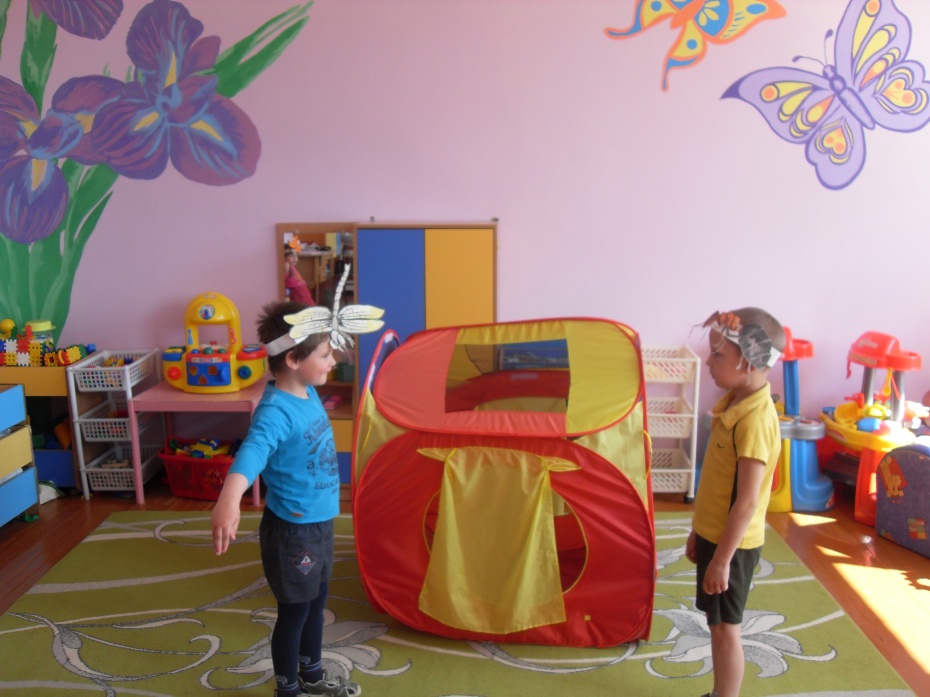 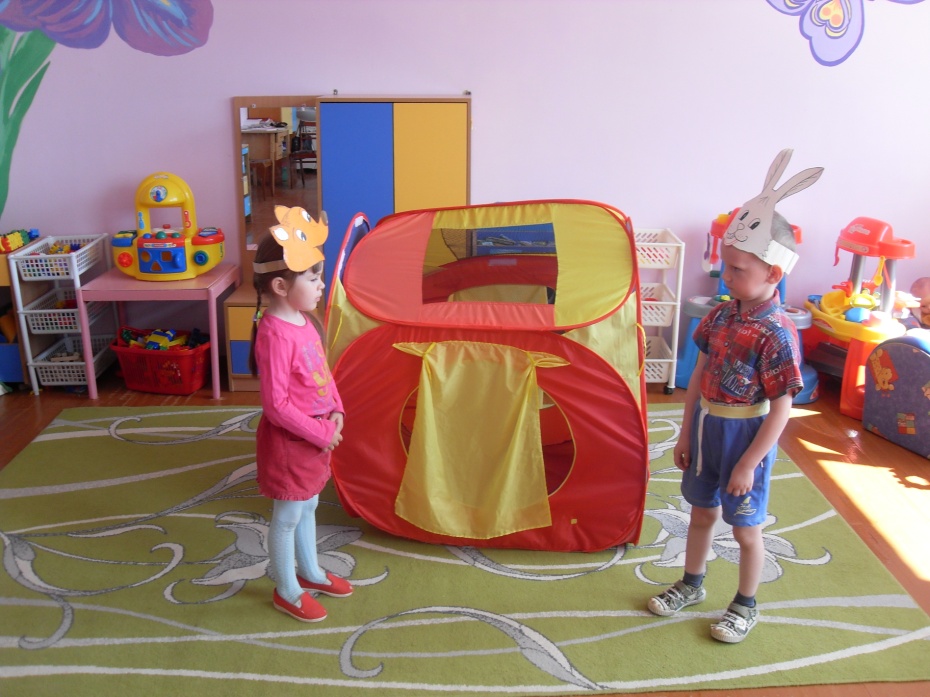 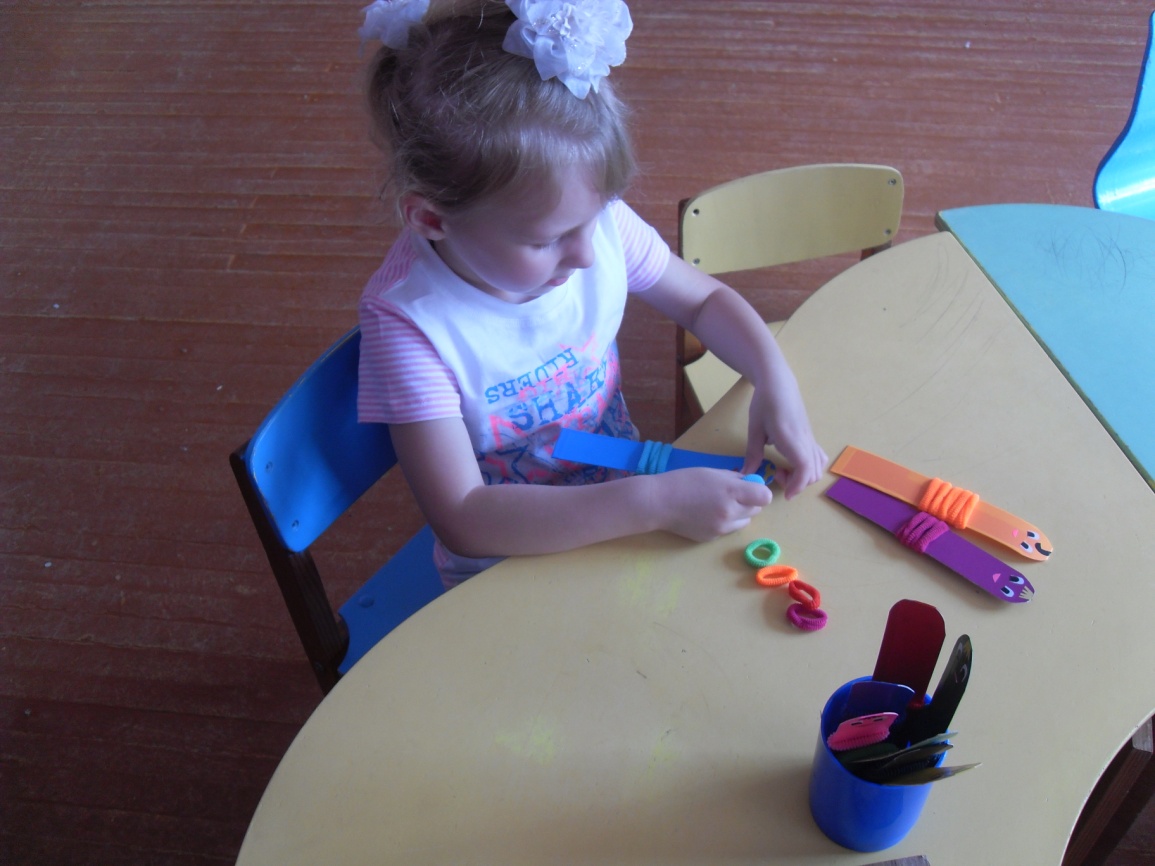 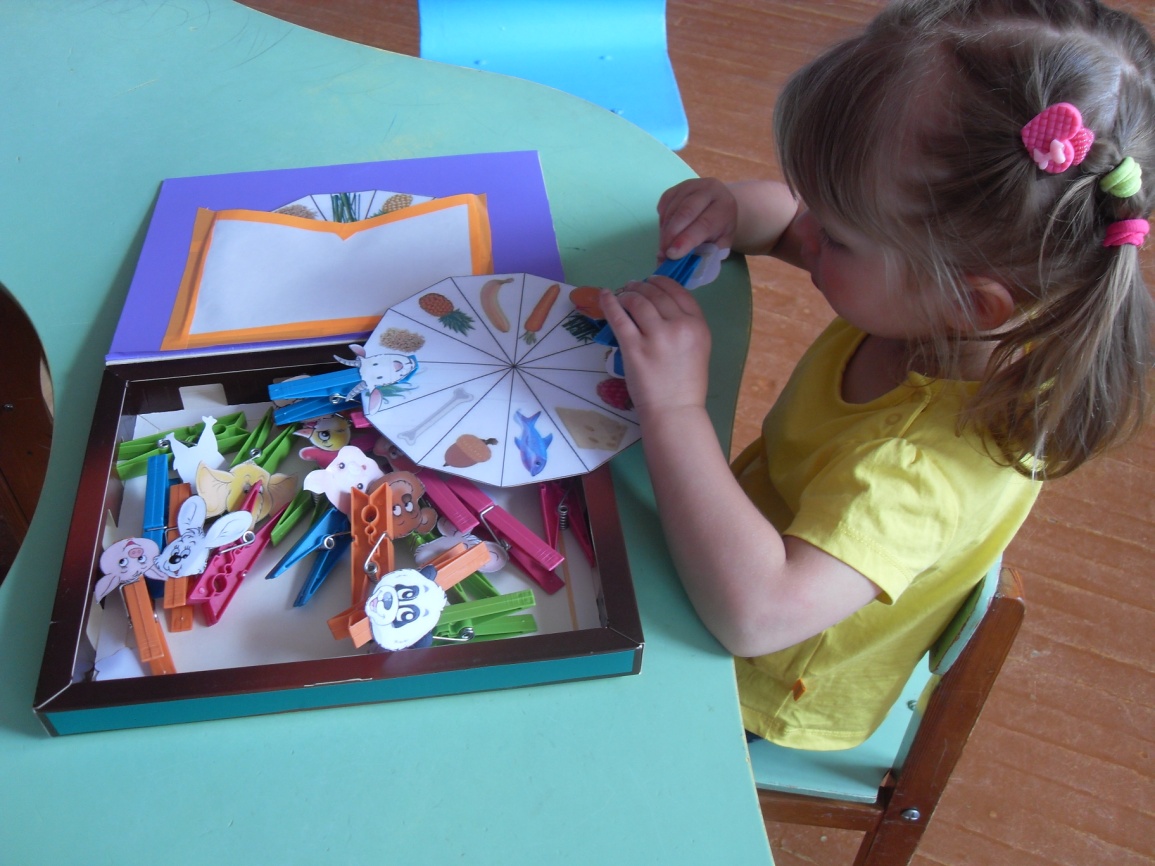 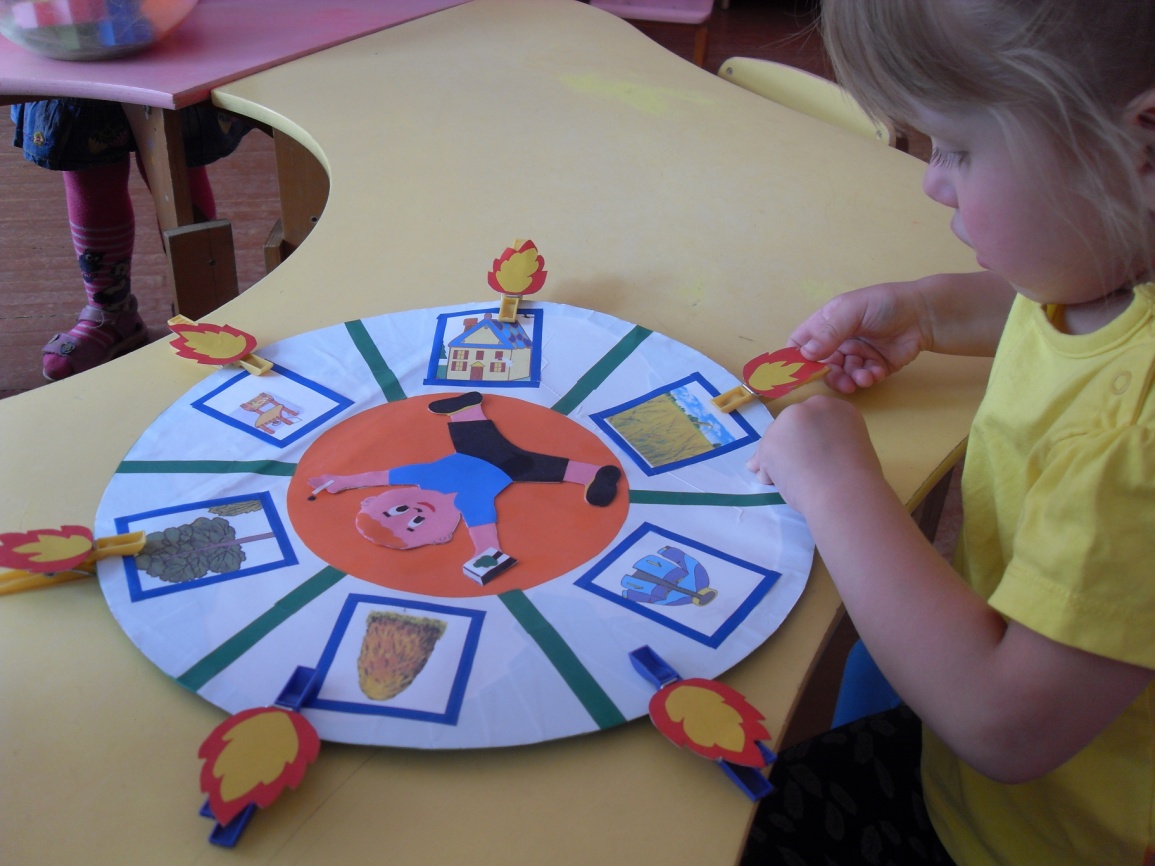 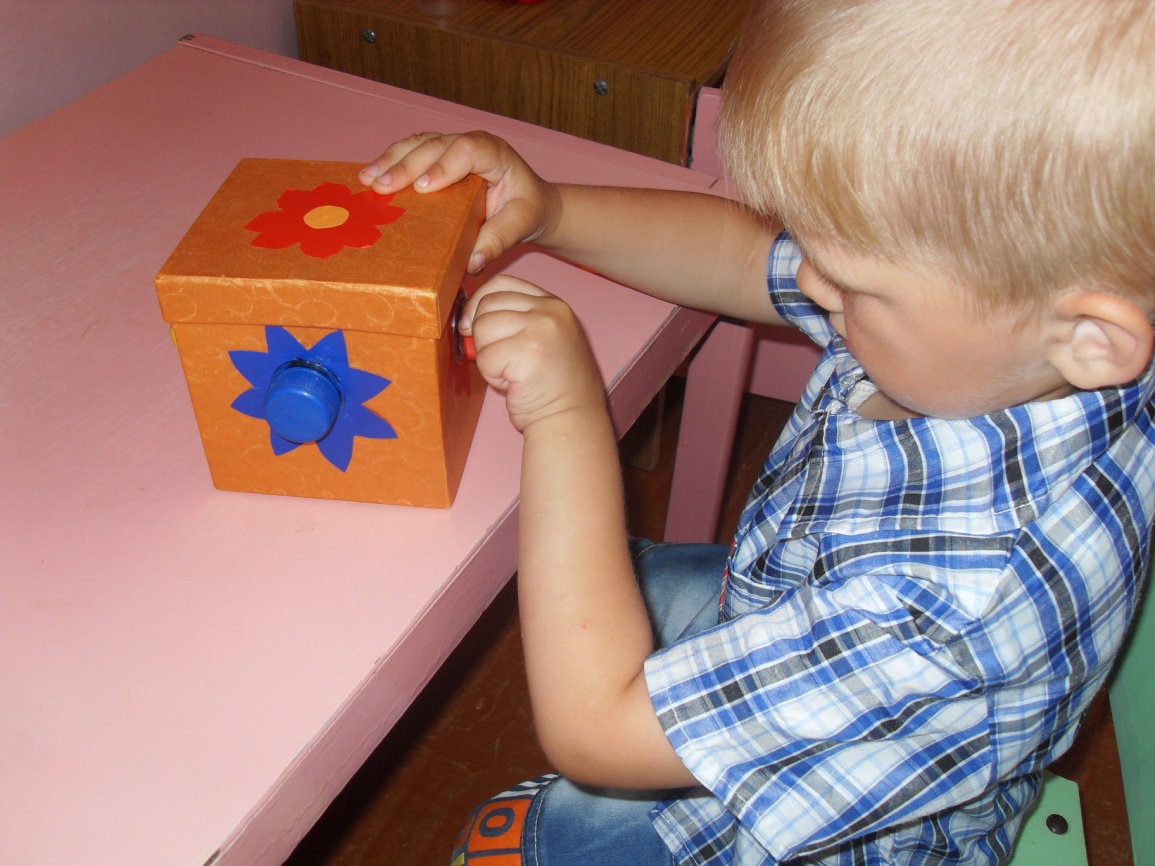 